Projekt - Slnko svieti pre všetkýchV tomto školskom roku sa naša škola zapojila do výnimočného projektu s názvom Slnko svieti pre všetkých, ktorého realizátorom je Knižnica pre mládež mesta Košice, s podporou Fondu Kult Minor. Naša škola sa stala hrdým partnerom tohto projektu , ktorého cieľom je ponúknuť sériu vzdelávacích podujatí pre rómske deti z našej školy. Aktivity prebiehajúce v čase od septembra 2023 do decembra 2023 budú orientované na spoznávanie zaujímavých osobností, patriacich do rómskej komunity. Priestor dostanú inšpiratívni ľudia, žiaci našej školy sa zúčastnia besied v knižnici, ale aj v priestoroch našej školy, zúčastnia sa literárnych workshopov, navštívia Východoslovenskú galériu a so skúsenou tanečníčkou a choreografkou si nacvičia tanec, ktorý budú môcť odprezentovať na záverečnom vystúpení.  Veľmi si vážime  možnosť participovať na tomto projekte,  tešíme sa, že si naši žiaci a žiačky odnesú krásne zážitky, spomienky a motiváciu na sebe pracovať a posúvať sa ďalej, aj napriek niekedy ťažkým podmienkam a prekážkam.								autorka : Mgr. Alena Martonová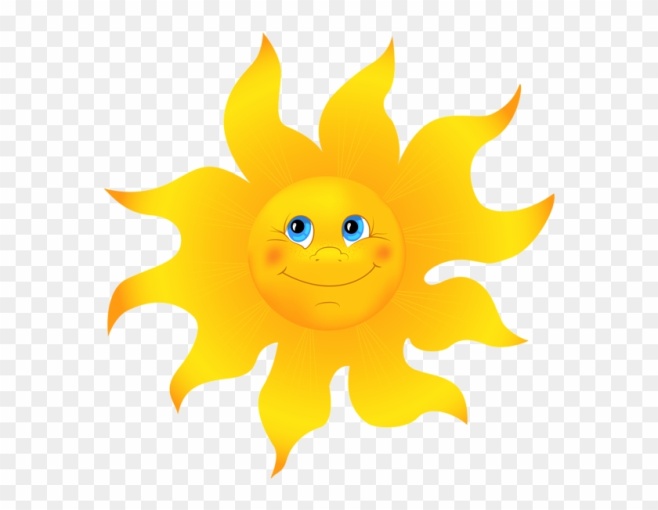 